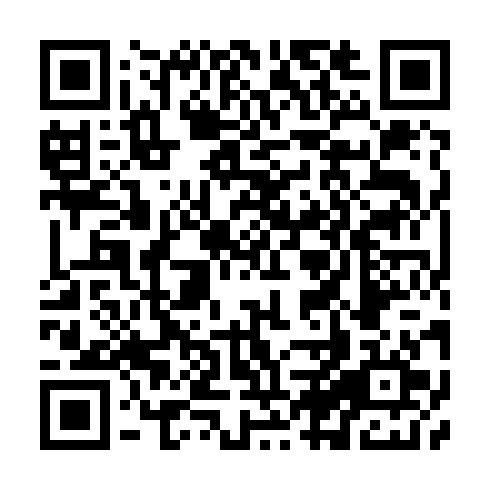 Prayer times for Frederiksted, United States Virgin IslandsWed 1 May 2024 - Fri 31 May 2024High Latitude Method: NonePrayer Calculation Method: Muslim World LeagueAsar Calculation Method: ShafiPrayer times provided by https://www.salahtimes.comDateDayFajrSunriseDhuhrAsrMaghribIsha1Wed4:365:5312:163:296:407:522Thu4:365:5212:163:296:417:533Fri4:355:5212:163:286:417:534Sat4:345:5112:163:286:417:545Sun4:345:5112:163:276:427:546Mon4:335:5012:163:276:427:557Tue4:325:5012:163:266:427:558Wed4:325:4912:163:266:437:569Thu4:315:4912:163:256:437:5610Fri4:315:4912:163:266:437:5711Sat4:305:4812:163:266:447:5712Sun4:305:4812:163:276:447:5813Mon4:295:4812:163:286:447:5814Tue4:295:4712:163:286:457:5915Wed4:285:4712:163:296:457:5916Thu4:285:4712:163:306:458:0017Fri4:275:4612:163:306:468:0018Sat4:275:4612:163:316:468:0119Sun4:265:4612:163:316:468:0120Mon4:265:4512:163:326:478:0221Tue4:265:4512:163:326:478:0222Wed4:255:4512:163:336:488:0323Thu4:255:4512:163:346:488:0324Fri4:245:4512:163:346:488:0425Sat4:245:4412:163:356:498:0426Sun4:245:4412:173:356:498:0527Mon4:245:4412:173:366:498:0528Tue4:235:4412:173:366:508:0629Wed4:235:4412:173:376:508:0630Thu4:235:4412:173:376:518:0731Fri4:235:4412:173:386:518:07